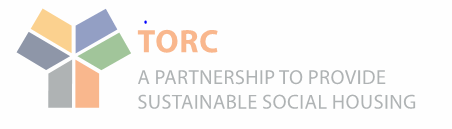   ISSUE DATE:  2021Confidential Income StatementDetails of current incomeName(s):…………………………………………………………………………………………………Address:………………………………………………………………………………………………………………………………………………………………………………………………………………Contact Number (Mobile):…………………………….(Landline)……………………………….......E-mail address:………………………………………………………………………………………….This form must be completed and supporting documentation provided by the required date in order to enable us to assess your rent. Document’s will NOT be returned, please do not send originals.MEMBERS OF HOUSEHOLD (Adults)     (Children)NEXT OF KIN DETAILSSomeone (family, friend, etc.) we can contact in the event of an emergency: they must reside in Ireland.ARE ANY OF YOUR DEPENDANTS AGED 18 OR OVER AND IN FULL-TIME EDUCATION?      YES / NOIf YES, please provide a letter from the School or College confirming their attendance.If NO, include below in section 4.  (A) or (B)DETAILS OF INCOMEWe require income details for you and all members of your household.INCOME FROM SOCIAL WELFARE PAYMENTS (excluding child benefit/ allowance)Evidence for the above income must be provided by ONE of the following:A letter of confirmation from the Dept. of Social Community and Family Affairs OR3 current Social Welfare Slips from An Post ORAttached form completed by the Dept. of Social Community and Family AffairsFROM EMPLOYMENT / PENSION / FAMILY INCOME SUPPLEMENT (W.F.P) ETCEvidence of this income must be provided by one of the following:End Of Year Statement 2019 OR 3 current pay slipsORA letter confirming pay & attendance at CE Scheme.Most recent tax returns for self employed INCOME FROM OTHER SOURCESPlease provide proof of this income(D) I confirm that the above information is accurate to the best of my knowledge.Signed………………………………………Date…………………Signed………………………………………Date………………… 5.Please only complete this page if you DO NOT have Welfare slips from An Post as proof of Social WelfareTo be completed by:  Department of Social ProtectionTenants Name: -----------------------------------Address             ----------------------------------------------------------------------------        I confirm that the following payments are being received by the household: Signed ----------------------------------                                 Official Stamp   Tel. No-----------------------   Date -------------------NAMEM/FDATE OF BIRTHP.P.S NoNAMEM/FDATE OF BIRTHName Relationship to youAddress Contact Numbere.g. Lone-Parents, Disability, Carers Jobseekers OPF,Name of person in receipt of allowanceDate when allowance started Amount of allowance per week €€€€€Type of employment (i.e. full/ part-time or CE Scheme)Name of person Date employment commencedWeekly / Monthly €                    Weekly / Monthly€                    Weekly / Monthly€                    Weekly / MonthlyType of income (e.g. child maintenance, foreign pension)Name of person who received incomeDate income was received fromWeekly or monthly amount received€           Weekly / Monthly€            Weekly / MonthlyMain claimantAdditional claimantAdditional claimantNameP.P.S. NumberType of paymentFrom (date)Weekly rate Reason for deduction (if any)Amount of deductionNet payment